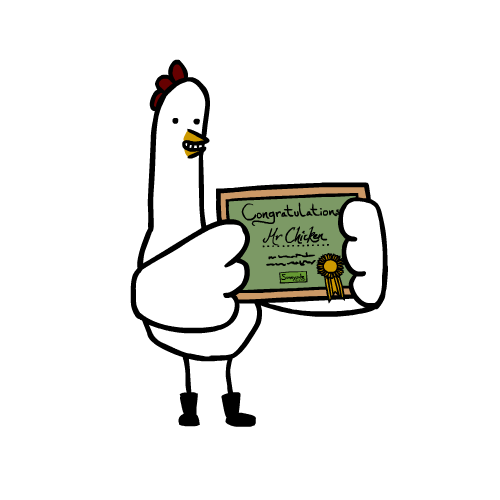 ANSWERS CHRISTMAS QUIZ 20221. Germany2. A flocked Christmas tree3. 3644. White5. Poinsettia6. 25 million7. All I Want For Christmas Is You8. Norway9. London-based confectioner and baker Tom Smith10. Boxing Day was a traditional day off for servants in which they received a 'Christmas Box' from their master.11. In the 6th century12. Six13. An angel14. Twelfth Night, 5th or 6th January15. The Druids16. 2417. Charles Dickens18. Coca-Cola19. An orange20. Queen Charlotte, wife of King George III, installed the first indoor tree (a yew tree) at Queen's Lodge, Windsor, in 1800 to mark the festive season(*Award half a point: Prince Albert, who, after importing several spruce firs from Germany in 1840, was credited with introducing the Christmas tree tradition to the masses)21. Turkey22. Nordmann Fir23. Candles, introduced by Martin Luther in Germany24. 25th December25. France26. Germany27. 8 million28. Jesus Christ's crown of thorns29. Elf on the Shelf began as a children's picture book in 200530. Tree skirt31. The stairs32. GermanyHappy Christmas !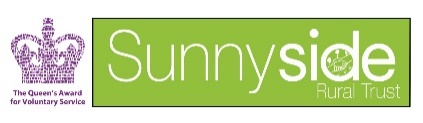 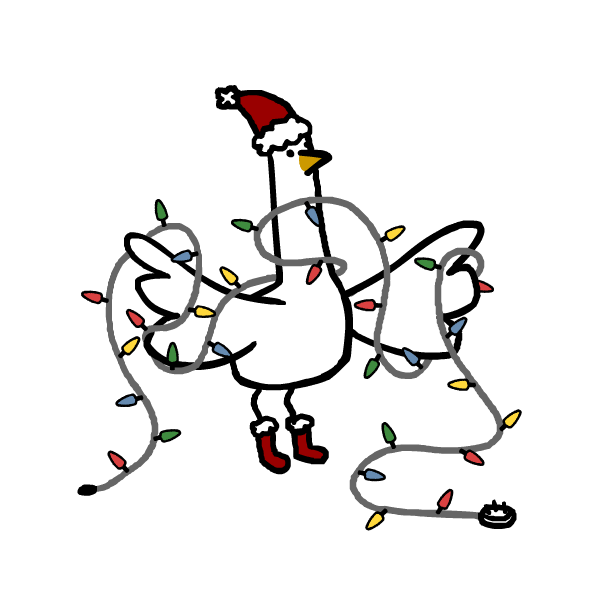 